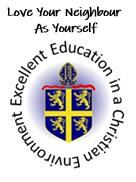 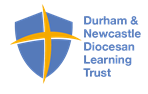 Within all curriculum areas we ensure that all children are able to access the curriculum including those with SEN and be appropriately challenged.                                                                                                                                  Thank you for your continued support,                                                                                                                                          Mrs Wager @holytrinity_y6Curriculum AreaCoverageEnglishThe children will be reading the book ‘The Giant’s necklace’ by Michael Morpergo. Our reading and writing lessons will be based around this book, covering a range of writing genres across the term in order to develop their writing and reading skills. Alongside this, in the children’s grammar lessons we will be exploring how they can effectively add detail to their writing by including figurative.MathematicsPlace Value – read and write numbers to 10,000,000, Powers of 10, Number line to 10,000,000, compare and order any integers, round any integer and negative numbers.Addition & Subtraction Multiplication & DivisionScienceThis term the children will be focusing on ‘ Living things and their Habitats’. The children will be exploring non-living and living things and how they can be classified. We will then be focusing on the scientist Carl Linnaeus. Religious EducationAt Holy Trinity we will be following Understanding Christianity; in Year 6 we will be focusing on Seven Things God Hates – Proverbs 6:16-19. The children will explore what it means if God is Holy and Loving and what they perceive God to be.ComputingDuring this half term we will focus on the topic Safety Online. Children will develop their understanding of using technology safely, responsibly and respectfully and how to keep themselves safe when using the internet. We will explore the questions such as: Why do we have the internet and what are the benefits? What are the dangers of the internet? and How can I keep myself safe online?History Geography The children will be exploring the question: Who were more advanced: the Maya or Vikings?They will recap their previous learning on ‘Who were the Vikings?’ and use their prior knowledge to help them ask historically valid questions. The children will be comparing the similarities and differences between Ancient Maya and Viking Britain through comparison of: housing, society, food, beliefs and the time periods. Art and Design/ Design TechnologyFor the first half term, the children will be exploring Frame Structures in Design Technology and creating Insect Hotels. Then we will be exploring Art and Design skills.MusicMusic this term is being led by Apollo Arts and children will be looking at how to read and write music. They will also be given the opportunity to play various instruments.P.E.Your child will be working with Mr Rodgers, a qualified coach, for P.E. sessions on a Monday afternoon. The children will also participate in a second P.E. session on  Thursday afternoon of cross country. Please ensure your child brings their outdoor and indoor P.E. kit into school and leaves it on their coat hanger. FrenchThe children will be developing their French vocabulary throughout the term, focusing on different elements of the French language. French will be taught by Mr Tinjod (Dyke House) this year.HomeworkYour child’s homework will be sent out on the Tuesday and needs to be completed and returned to school on the following Monday. Your child will need to complete:Three reading comments in their Reading Diary.A comprehension based reading activity on SeeSaw.Maths homework on Timestables Rockstars or Maths Shed Spellings on Spelling Shed or in their yellow book.. If your child is unable to complete the homework then they will be expected to complete it at school. 